ҡарар                                                                     РЕШЕНИЕО внесении изменений в решение Совета сельского поселения Гафуровский сельсовет муниципального района Туймазинский район Республики Башкортостан от 16.11.2017 года № 145 «Об установлении земельного налога на территории сельского поселения Гафуровский сельсовет муниципального района Туймазинский район Республики Башкортостан»В соответствии с Федеральным законом от 06.10.2003 года № 131-ФЗ «Об общих принципах организации местного самоуправления в Российской Федерации», Налоговым кодексом Российской Федерации, руководствуясь пунктом 2 части 1 статьи 4 Устава сельского поселения Гафуровский сельсовет муниципального района Туймазинский район Республики Башкортостан, Совет сельского поселения Гафуровский сельсовет муниципального района Туймазинский район Республики Башкортостан РЕШИЛ: 1. Внести изменения в п. 3 решения Совета сельского поселения Гафуровский сельсовет муниципального района Туймазинский район Республики Башкортостан от  16.11.2017 года № 145 «Об установлении земельного налога на территории сельского поселения  Гафуровский сельсовет муниципального района Туймазинский район Республики Башкортостан», изложив его в следующей редакции:«3. Установить, что полностью освобождаются от уплаты земельного налога следующие категории налогоплательщиков: 1) Герои Советского Союза, Герои Российской Федерации, полные кавалеры ордена Славы;2) ветераны Великой Отечественной войны,3) ветераны боевых действий;4) инвалиды;5) ветераны труда при достижении мужчинами возраста 60 лет, женщинами – 55 лет либо ранее достижения этого возраста при установлении (назначении) им досрочной страховой пенсии по старости в соответствии с Федеральным законом от 28.12.2013 года № 400-ФЗ «О страховых пенсиях» независимо от прекращения ими трудовой деятельности;6) ветераны военной службы при достижении мужчинами возраста 60 лет, женщинами – 55 лет либо ранее достижения этого возраста при установлении (назначении) им досрочной страховой пенсии по старости в соответствии с Федеральным законом от 28.12.2013 года № 400-ФЗ «О страховых пенсиях» независимо от прекращения ими трудовой деятельности;7) физические лица, имеющие право на получение социальной поддержки в соответствии с Федеральным законом от 26 ноября 1998 года № 175-ФЗ «О социальной защите граждан Российской Федерации, подвергшихся воздействию радиации вследствие аварии в 1957 году на производственном объединении «Маяк» и сбросов радиоактивных отходов в реку Теча»;8) граждане Российской Федерации, подвергшиеся радиационному воздействию вследствие ядерных испытаний на Семипалатинском полигоне;9) граждане Российской Федерации, подвергшиеся воздействию радиации вследствие катастрофы на Чернобыльской АЭС;10) физические лица, принимавшие в составе подразделений особого риска непосредственное участие в испытаниях ядерного и термоядерного оружия, ликвидации аварий ядерных установок на средствах вооружения и военных объектах;11) физические лица, получивших или перенесших лучевую болезнь или ставших инвалидами в результате испытаний, учений и иных работ, связанных с любыми видами ядерных установок, включая ядерное оружие и космическую технику.Налоговые льготы, установленные настоящим пунктом, не распространяются на земельные участки (часть, доли земельных участков), сдаваемые в аренду».2. Настоящее решение вступает в силу с 1 января 2019 года, но не ранее чем по истечении одного месяца со дня его обнародования. 3. Настоящее решение обнародовать в здании Администрации сельского поселения Гафуровский сельсовет муниципального района Туймазинский  район Республики Башкортостан и разместить на сайте Администрации сельского поселения Гафуровский сельсовет муниципального района Туймазинский  район Республики Башкортостан до 30.11.2018 года.4. Контроль за исполнением настоящего решения возложить на комиссию по бюджету, налогам и вопросам муниципальной  собственности (Асылгареев Н.М.).Глава сельского поселения                            А.Р. Юмагулова№ 196 10.09.2018 г. Башҡортостан РеспубликаһыРеспублика БашкортостанБашҡортостан Республикаһының Туймазы районы муниципаль районының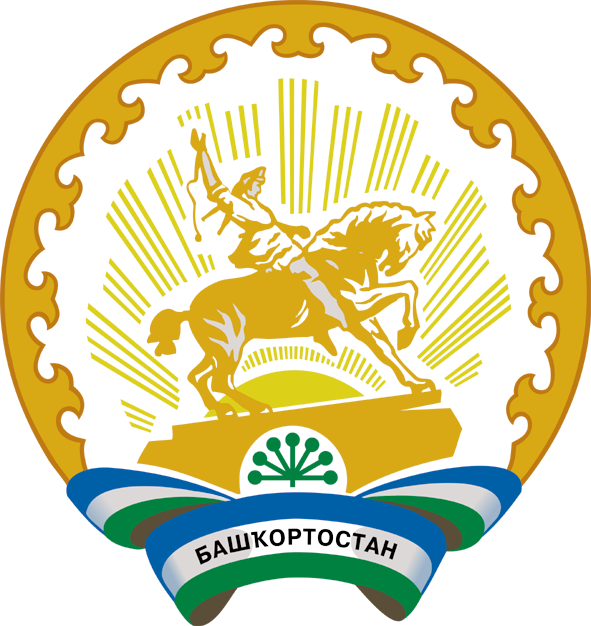 Ғафур ауыл советыауыл биләмәһе Советы452778,Дуслыҡ ауылы, Советская урамы,3АТел. 3-13-52; Факс 3-15-30Совет сельского поселения Гафуровский сельсовет муниципального района Туймазинский районРеспублики Башкортостан452778, село Дуслык, ул.Советская,3АТел. 3-13-52; Факс 3-15-30